Marshall County FRN 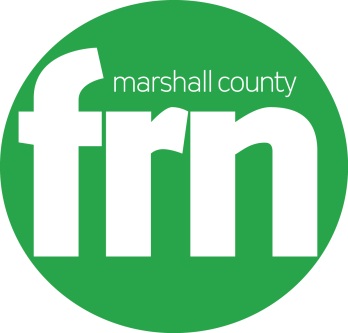 www.marshallcountyfrn.comMarch 19th – 10:00am-2:00pm Strategy Session with David Sawyer $50 registration fee Lunch will be servedLocation: Grand Vue Park Banquet Hall  - Moundsville, WVTo register, please call 304-845-3300 or email us at marshallcountyspfsig@comcast.netCourse Description: The Strategy Session with David Sawyer will focus on intelligent strategy formation and situational leadership.  Participants will strengthen their ability to think strategically and sensitively about complex internal and external issues.Presenter: David SawyerPresenter’s Bio:	David Sawyer is president of Context, a consulting firm with practice areas in strategy, leadership, and 	culture. Active across sectors, Sawyer has played key roles in a variety of fields: sustainable agriculture, 	education reform, national service, social entrepreneurship, venture philanthropy, and the emerging green 	economy.	For a decade David directed leadership and service-learning programs at Berea College, receiving the 	nation’s highest award for voluntary service from the White House and The Servant Leader Award from 	the National Youth Leadership Council. David was an advisor to Honda’s innovative Eagle Rock School, 	designed Save the Children’s Appalachian Teen Leadership Program, and traveled to India to meet with 	the Dalai Lama to help design a Tibetan refugee education program. Sawyer worked with the Clinton 	administration to help launch the nation’s Americorps program, facilitated The New Generation Training 	Program and other national leadership programs, and in 1997 led a delegation to the Presidents' Summit 	for America's Future. 	Sawyer spent four years working with energy company BP, coaching senior leaders, designing the 	cultural integration of the BP/ARCO merger, and facilitating a conference on global climate change in 	Washington. He helped develop the Denali Initiative, a national fellowship program for social 	entrepreneurs, and served as executive-in-residence for the Kauffman Foundation, promoting citizen 		engagement and civic innovation. David served as the first Executive Director of Social Venture Partners 	Portland and as the Chief Culture Officer for gDiapers, the green business making the world’s first 	flushable/compostable diaper. He recently led a project for National Geographic to help launch a global 	network to save the ocean, inspired by TED Prize winner Sylvia Earle. David is a Senior Network 	Practitioner with the Monitor Institute and is based in Portland, Oregon.